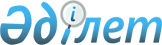 О внесении изменений и дополнения в постановление акимата Жамбылской области от 27 августа 2015 года № 216 "Об утверждении регламента государственной услуги "Выдача паспорта готовности энергопроизводящим и энергопередающим организациям к работе в осенне-зимний период"
					
			Утративший силу
			
			
		
					Постановление акимата Жамбылской области от 6 сентября 2019 года № 183. Зарегистрировано Департаментом юстиции Жамбылской области 16 сентября 2019 года № 4329. Утратило силу постановлением Жамбылского областного акимата от 24 ноября 2022 года № 249
      Сноска.Утратило силу постановлением Жамбылского областного акимата от 24.11.2022 № 249 (вводится в действие по истечении десяти календарных дней после дня его первого официального опубликования).
      Примечание РЦПИ.
      В тексте документа сохранена пунктуация и орфография оригинала.
      В соответствии с Законом Республики Казахстан от 23 января 2001 года "О местном государственном управлении и самоуправлении в Республике Казахстан", Законом Республики Казахстан от 15 апреля 2013 года "О государственных услугах" акимат Жамбылской области ПОСТАНОВЛЯЕТ: 
      1. Внести в постановление акимата Жамбылской области от 27 августа 2015 года № 216 "Об утверждении регламента государственной услуги "Выдача паспорта готовности энергопроизводящим и энергопередающим организациям к работе в осенне-зимний период" (зарегистрировано в Реестре государственной регистрации нормативных правовых актов № 2785, опубликовано 10 октября 2015 года в газете "Знамя труда") следующие изменения и дополнение:
      в регламенте государственной услуги "Выдача паспорта готовности энергопроизводящим и энергопередающим организациям к работе в осенне-зимний период" утвержденный указанным постановлением:
      1) подпункты 4) и 5) пункта 5 изложить в следующей редакции:
      "4) при предоставлении полного пакета документов услугополучателем, ответственный исполнитель услугодателя в течение 3 (трех) календарных дней вносит материалы на комиссию по рассмотрению заявлений энергопроизводящих и энергопередающих организаций на получение паспорта готовности к осенне-зимнему периоду (далее - комиссия);
      5) комиссия в течение 10 (десяти) календарных дней рассматривает материалы, внесенные на получение паспорта готовности и принимает одно из следующих обоснованных решений:
      выдать паспорт готовности;
      выдать паспорт готовности с замечаниями;
      отказ в выдаче паспорта готовности;"
      2) пункт 8 дополнить абзацем следующего содержания:
      "Срок оказания государственной услуги:
      с момента сдачи пакета документов услугодателю, а также при обращении на портал – в течение 20 (двадцати) календарных дней.
      В случаях представления услугополучателем неполного пакета документов, предусмотренных в пункте 9 Стандарта государственной услуги, и (или) документов с истекшим сроком действия услугодатель отказывает в приеме заявления.".
      3) Слова "2. Описание порядка взаимодействия структурных подразделений (работников) услугодателя в процессе оказания государственной услуги" заменить словами "3. Описание порядка взаимодействия структурных подразделений (работников) услугодателя в процессе оказания государственной услуги.".
      2. Коммунальному государственному учреждению "Управление энергетики и жилищно-коммунального хозяйства Жамбылской области" в установленном законодательством порядке обеспечить:
      1) государственную регистрацию настоящего постановления в органах юстиции;
      2) в течение десяти календарных дней после государственной регистрации настоящего постановления его направление на официальное опубликование;
      3) размещение настоящего постановления на интернет-ресурсе акимата Жамбылской области;
      4) принятие иных мер, вытекающих из настоящего постановления.
      3. Контроль за исполнением настоящего постановления возложить на первого заместителя акима области Б. Орынбекова.
      4. Настоящее постановление вступает в силу со дня государственной регистрации в органах юстиции и вводится в действие по истечении десяти календарных дней после дня его первого официального опубликования.
					© 2012. РГП на ПХВ «Институт законодательства и правовой информации Республики Казахстан» Министерства юстиции Республики Казахстан
				
      Аким области 

А. Мырзахметов
